СеминарСамаринойИрины Михайловны Исх. № 11-с от 11.12.2020 				Данное письмо является основанием для оплаты, ст. 437 ГК РФПриглашаем на информационно-консультационные семинары Самариной И.М.22 декабря 2020гФСБУ 5/2019 «Запасы»: готовимся к применению с 2021гПеречень субъектов, применяющих стандарт. Исключения из общего правила.Критерий отличия запасов от основных средств. Новые и нестандартные объекты запасов и не запасов. Плавающий вид запасов.Операционный цикл – что это и на что влияет? ФСБУ 5 и ПБУ 6: устраняем противоречия.Учет спецодежды, спецоснастки, специнструментов в связи с отменой Приказа 135нПроблемные моменты состава затрат, формирующих себестоимость запасов. Изменился ли учет процентов по заемным средствам на приобретение запасов. Оценка после признания. Новый порядок учета уменьшения суммы резерва.Фактическая себестоимость НЗП и готовой продукции – новые моменты Справедливая стоимость, чистая стоимость продажи: когда применяются и как определяются?Переход на ФСБУ 5/2019 с прежнего порядка учета. Нужно ли что-либо менять в межотчетный период?Изменения в УП.Стоимость участия: - 4000 руб. НДС нет Внимание: При посещении 4-х семинаров в 2020г оформляется сертификат ИПБ России за 2020г (40 час) – условия 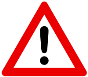 обязательно уточняйте у менеджеровРеквизиты для оплаты: Внимание! Изменения в реквизитах.Семинар состоится с 14-00 до 19-00 часов.Внимание! Формы договора и акта размещены на сайте www.aktiv-c.ru (возможно подписание документов в рамках ЭДО)Дополнительная информация и обязательная регистрация на сайте: www.aktiv-c.ruили 8-961-846-77-15, 8-913-914-45-45 или e-mail: manager@aktiv-c.ru